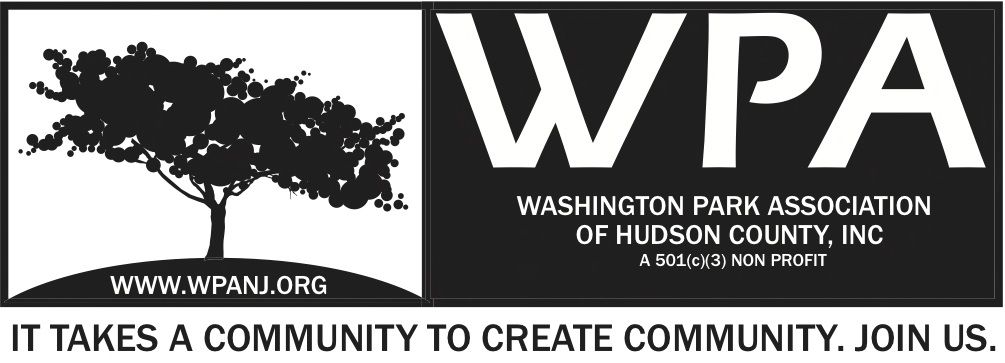 WPA General Monthly Meeting Minutes May 2, 2013Attendees:Terri NeunerAnthony ColletFederico NealonNick CaballeroEuceph BrownWalter RodriguezOneida RodriguezErin KumpfTony RomanoMory ThomasPeter BassoPresident’s ReportAttended City Coucil meeting to petition for a nation search for the new city plannerAttended meeting wthi United for Clean Streets, Director of DPW, Mark Redfield and Joseph C. Roselle, Vice President of Regional IndustriesMet with Art and Sarah of the Fox and Crow to plan June 8 WPA dinnerParticipated in Keep JC Beautiful street cleaning eventMet with trustees to plan a music event in the park for jazz fest week.Treasurer’s ReportBank account balance as of date: $22,940
2016 Expenses for the past 2months: - $3,328         Mainly: Insurance fee for                   - $818                       Tree purchase for GS           - $1,300                      Momentum expenses           - $678 

2016 Income for the past 2months: $1,146         Mainly: Momentum income               +$1006To we are in deficit $2,360 of for those 2 months.The tree purchase will partly be covered by GS event once the funds are transferred.For the Goldman Sachs event, the budget is $2,300The estimated expenses will go above the budget:Trees $2,000Truck rental: $200Tools + food = $400Additional workforce from Nick's Caballero's team = $ 300 ?Each event should better be budgeted as previously mentioned and supported with adequate Fundraising package (Committee leaders: Wendy and Jay + any extra help).Secretary ReportApril 10th Attended the Heights Civic Engagement ForumWell attended.- Lots of Municipal peopleExplaining their rolls / Jobs	Gist – Where do you go to get things done – Graffiti, pot holes,  Great QA	RRC 1st  - POC for most items. Follow up with the specific department. April 16th – Rendezvous to Pick up plants for GSMay 1  - Tree farm in Bethlehem NJ for othersApril 23rd – Keep JC Beautiful Clean up – 10 People North St-Hague/ Central to JFKToday – Spoke to Joe Cecchini to confirm our events. Minutes for today’s Meeting – We voted on 4/27 on “Spring Clean up in honor of DJ Wise – Unanimous except for one Nay vote. We will discuss this later. JCPD Report – 3/20/16-4/16/16Officer – JCPD Richie LopezTotal Adult Arrests – 48Guns Recovered – 1Total guns recovered 2016 – 5Shootings/ Shots fired – 0/1Stabbings – 2Moving Violations – 641Curfew Violations – 0City Ordinance – 47Total Summones - 1258Recognize Erin 7:44pm Bob Boudreau 2nd Terri NeunerRequested last years statics – YOY improvement?12 more officers graduating Bicycle units out with the better weather!Lopez - President of the Pony League – Pershing FieldOrganized Team to run the park 160 kids playing for freeFree uniforms – Bags, bats. Growing and moving in the right directionWorks at Home Series Jenny Brover- Photographer June 17th2/3 of cards should be printed – 2000 ordered last time – 1000 should be sufficientAll artists have been contacted WIDE ANGLEFunding needed to print collateral20% to WPA if anything is sold $100 Clean up service$20 suggested donationCheese – Wine – Central Ave Liquors possibly- Cheese ShopWorking with Artists to provide all art.8:01pm Mory Thomas Recognize Bob Boudreau – 2nd Terri NeunerMusician – Pianist – Bayonne – Has his own keyboard*Walter to send site with Painist site. $200 – Cost for musicianSenior Health Day Mission Statement – to be sentParticipation at different levelsHealthcare providers$1000 - $100 levelsCemetery Plot  - Where to go, who to go to??**Walter will send outline of the program**What we would like it to be – How much money backwards that we would like to raise. Music in the Park SeriesMory speaking with Bryan B. Invoice to comeNeed a stage – RNA has one, city has one as wellFood Trucks? – Who can call?  Rain Date? We need to figure  * 2nd Thursday Where should we hold this?  $6000Carepoint $5K  - Used for all programming but focus on Music in Park*IT CommunicationTeasersCreated forms for Momentum / Wide AngleGoldman Sachs Update3 trees so farInventory of bunker boxes – WednesdayWalked park with Nick 20 signed up + 5 WPA Tortas from Aldis + Vegetarian sandwichesRain or shineNew gloves to be purchasedBuilding / Zoning/ Community City – Live Work spaces – Powerhouse district. Not used – City Selling and $$ should go back to live work or affordable housing.NJ Community capital – Bob Spoke at council meeting. Nick C – Attended meeting w/ CASID – Developer wants to put in Municipal parking Heights - ot by Burger King – 5 stories with community center.   7 total floors proposed – 2 levels of office or school and 4 -5 levels of parking. Lot for workers on TonelleA Spring Cleaning – DJ May 21st – Nick CaballeroEvent - Vote approved by boardBoard Vote completed April 27 9 Aye/ 1 Nay4 volunteer Teams7am sign up tableVolunteers 8-9 for check in9am -1pm Clean up Earth wods – Weed, mulch,  soil Goal to have all gardens in park 1 all completed , spruced and mulchedLunch 1-2  Food TBD2:30pm Plant tree and dedicateSound system – DJ’s wife and family can say a word. Hawthorne Tree - $500 Cork Screw + Total $2K DonatedAfter Party at Bob’s houseGreen Acres – Peter BassoBids were rejected last week by certified mail Vendors incorrectly completed forms – Added written notesProblems with following directions Going to bid 3rd time on May 12thMinimal period of time – If no one bids, then go with negotiation with individual contractor. Dan Salvo – HC says negotiation is a last resort – This IS a last resportWith next go around, nothing should be changed but new datesDinner at FC2nd Wednesday – June 8th Sliders – Black Bean burger$500 donation – percentageBrown Paper Ticket$40 – Dinner and 2 drinks$60- Dinner + Maybe $25 – Flat fee – $500Promise 25 people confirmed Burgers/ Sliders – Engage the community  - Test new menu itemsService is lacking – need to focus on service and timingAdjourn – 9:10pm Adjourn Terri Neuner – Bob Boudreau 2nd